REPORT OF ADOPTION---------------------------------------------------------------------------------------------------------------------------------------CHILD1.CHILD’S NAME AFTER ADOPTION (First, Middle, Last)                                                   /                                                          /1.CHILD’S NAME AFTER ADOPTION (First, Middle, Last)                                                   /                                                          /1.CHILD’S NAME AFTER ADOPTION (First, Middle, Last)                                                   /                                                          /1.CHILD’S NAME AFTER ADOPTION (First, Middle, Last)                                                   /                                                          /1.CHILD’S NAME AFTER ADOPTION (First, Middle, Last)                                                   /                                                          /1.CHILD’S NAME AFTER ADOPTION (First, Middle, Last)                                                   /                                                          /1.CHILD’S NAME AFTER ADOPTION (First, Middle, Last)                                                   /                                                          /1.CHILD’S NAME AFTER ADOPTION (First, Middle, Last)                                                   /                                                          /1.CHILD’S NAME AFTER ADOPTION (First, Middle, Last)                                                   /                                                          /1.CHILD’S NAME AFTER ADOPTION (First, Middle, Last)                                                   /                                                          /1.CHILD’S NAME AFTER ADOPTION (First, Middle, Last)                                                   /                                                          /1.CHILD’S NAME AFTER ADOPTION (First, Middle, Last)                                                   /                                                          /ADOPTING PARENTSThis information is needed to Prepare a New Birth Certificate.2. MOTHER’S PRESENT NAME (First, Middle, Last)2. MOTHER’S PRESENT NAME (First, Middle, Last)2. MOTHER’S PRESENT NAME (First, Middle, Last)2. MOTHER’S PRESENT NAME (First, Middle, Last)2a.MOTHER’S LAST NAME PRIOR TO FIRST MARRIAGE2a.MOTHER’S LAST NAME PRIOR TO FIRST MARRIAGE2a.MOTHER’S LAST NAME PRIOR TO FIRST MARRIAGE2a.MOTHER’S LAST NAME PRIOR TO FIRST MARRIAGE2a.MOTHER’S LAST NAME PRIOR TO FIRST MARRIAGE2a.MOTHER’S LAST NAME PRIOR TO FIRST MARRIAGE2a.MOTHER’S LAST NAME PRIOR TO FIRST MARRIAGE2a.MOTHER’S LAST NAME PRIOR TO FIRST MARRIAGEADOPTING PARENTSThis information is needed to Prepare a New Birth Certificate.2b. BIRTH DATE (MM/DD/YYYY)             /                       /2c.BIRTH PLACE (State)2c.BIRTH PLACE (State)2c.BIRTH PLACE (State)2c.BIRTH PLACE (State)2d.RACE2d.RACE2d.RACE2d.RACE2d.RACE2e.SOCIAL SECURITY NUMBER2e.SOCIAL SECURITY NUMBERADOPTING PARENTSThis information is needed to Prepare a New Birth Certificate.2f. RESIDENCE – At time of child’s birth.State:                                           County:                                                City/TownStreet & Number                                                                               Zip:                                    Inside City Limits? □ YES □No2f. RESIDENCE – At time of child’s birth.State:                                           County:                                                City/TownStreet & Number                                                                               Zip:                                    Inside City Limits? □ YES □No2f. RESIDENCE – At time of child’s birth.State:                                           County:                                                City/TownStreet & Number                                                                               Zip:                                    Inside City Limits? □ YES □No2f. RESIDENCE – At time of child’s birth.State:                                           County:                                                City/TownStreet & Number                                                                               Zip:                                    Inside City Limits? □ YES □No2f. RESIDENCE – At time of child’s birth.State:                                           County:                                                City/TownStreet & Number                                                                               Zip:                                    Inside City Limits? □ YES □No2f. RESIDENCE – At time of child’s birth.State:                                           County:                                                City/TownStreet & Number                                                                               Zip:                                    Inside City Limits? □ YES □No2f. RESIDENCE – At time of child’s birth.State:                                           County:                                                City/TownStreet & Number                                                                               Zip:                                    Inside City Limits? □ YES □No2f. RESIDENCE – At time of child’s birth.State:                                           County:                                                City/TownStreet & Number                                                                               Zip:                                    Inside City Limits? □ YES □No2f. RESIDENCE – At time of child’s birth.State:                                           County:                                                City/TownStreet & Number                                                                               Zip:                                    Inside City Limits? □ YES □No2f. RESIDENCE – At time of child’s birth.State:                                           County:                                                City/TownStreet & Number                                                                               Zip:                                    Inside City Limits? □ YES □No2f. RESIDENCE – At time of child’s birth.State:                                           County:                                                City/TownStreet & Number                                                                               Zip:                                    Inside City Limits? □ YES □No2f. RESIDENCE – At time of child’s birth.State:                                           County:                                                City/TownStreet & Number                                                                               Zip:                                    Inside City Limits? □ YES □NoADOPTING PARENTSThis information is needed to Prepare a New Birth Certificate.3.FATHER NAME (First, Middle, Last)3.FATHER NAME (First, Middle, Last)3.FATHER NAME (First, Middle, Last)3.FATHER NAME (First, Middle, Last)3.FATHER NAME (First, Middle, Last)3.FATHER NAME (First, Middle, Last)3.FATHER NAME (First, Middle, Last)3.FATHER NAME (First, Middle, Last)3.FATHER NAME (First, Middle, Last)3.FATHER NAME (First, Middle, Last)3.FATHER NAME (First, Middle, Last)3.FATHER NAME (First, Middle, Last)ADOPTING PARENTSThis information is needed to Prepare a New Birth Certificate.3a. BIRTH DATE (MM/DD/YYYY)             /                     /3b.BIRTH PLACE (State)3b.BIRTH PLACE (State)3b.BIRTH PLACE (State)3b.BIRTH PLACE (State)3b.BIRTH PLACE (State)3c.RACE3c.RACE3c.RACE3d.SOCIAL SECURITY NUMBER3d.SOCIAL SECURITY NUMBER3d.SOCIAL SECURITY NUMBERADOPTING PARENTSThis information is needed to Prepare a New Birth Certificate.4. CURRENT MALING ADDRESS OF PARENT(S)State:                                           County:                                                City/TownStreet & Number                                                                               Zip:                                    Inside City Limits? □ YES □No4. CURRENT MALING ADDRESS OF PARENT(S)State:                                           County:                                                City/TownStreet & Number                                                                               Zip:                                    Inside City Limits? □ YES □No4. CURRENT MALING ADDRESS OF PARENT(S)State:                                           County:                                                City/TownStreet & Number                                                                               Zip:                                    Inside City Limits? □ YES □No4. CURRENT MALING ADDRESS OF PARENT(S)State:                                           County:                                                City/TownStreet & Number                                                                               Zip:                                    Inside City Limits? □ YES □No4. CURRENT MALING ADDRESS OF PARENT(S)State:                                           County:                                                City/TownStreet & Number                                                                               Zip:                                    Inside City Limits? □ YES □No4. CURRENT MALING ADDRESS OF PARENT(S)State:                                           County:                                                City/TownStreet & Number                                                                               Zip:                                    Inside City Limits? □ YES □No4. CURRENT MALING ADDRESS OF PARENT(S)State:                                           County:                                                City/TownStreet & Number                                                                               Zip:                                    Inside City Limits? □ YES □No4. CURRENT MALING ADDRESS OF PARENT(S)State:                                           County:                                                City/TownStreet & Number                                                                               Zip:                                    Inside City Limits? □ YES □No4. CURRENT MALING ADDRESS OF PARENT(S)State:                                           County:                                                City/TownStreet & Number                                                                               Zip:                                    Inside City Limits? □ YES □No4. CURRENT MALING ADDRESS OF PARENT(S)State:                                           County:                                                City/TownStreet & Number                                                                               Zip:                                    Inside City Limits? □ YES □No4. CURRENT MALING ADDRESS OF PARENT(S)State:                                           County:                                                City/TownStreet & Number                                                                               Zip:                                    Inside City Limits? □ YES □No4. CURRENT MALING ADDRESS OF PARENT(S)State:                                           County:                                                City/TownStreet & Number                                                                               Zip:                                    Inside City Limits? □ YES □NoADOPTING PARENTSThis information is needed to Prepare a New Birth Certificate.5a.Was child born in a foreign country □Yes (go to 5b) □No (go to 5c)5a.Was child born in a foreign country □Yes (go to 5b) □No (go to 5c)5a.Was child born in a foreign country □Yes (go to 5b) □No (go to 5c)5a.Was child born in a foreign country □Yes (go to 5b) □No (go to 5c)5a.Was child born in a foreign country □Yes (go to 5b) □No (go to 5c)5a.Was child born in a foreign country □Yes (go to 5b) □No (go to 5c)5a.Was child born in a foreign country □Yes (go to 5b) □No (go to 5c)5b.Was the child born to U.S. Citizens? □Yes □No5b.Was the child born to U.S. Citizens? □Yes □No5b.Was the child born to U.S. Citizens? □Yes □No5b.Was the child born to U.S. Citizens? □Yes □No5b.Was the child born to U.S. Citizens? □Yes □NoADOPTING PARENTSThis information is needed to Prepare a New Birth Certificate.5c.Did the adoption occur in a foreign country? □Yes □No5c.Did the adoption occur in a foreign country? □Yes □No5c.Did the adoption occur in a foreign country? □Yes □No5d. If yes, are the adopting parents residents of Kansas? □Yes □No5d. If yes, are the adopting parents residents of Kansas? □Yes □No5d. If yes, are the adopting parents residents of Kansas? □Yes □No5d. If yes, are the adopting parents residents of Kansas? □Yes □No5d. If yes, are the adopting parents residents of Kansas? □Yes □No5d. If yes, are the adopting parents residents of Kansas? □Yes □No5d. If yes, are the adopting parents residents of Kansas? □Yes □No5d. If yes, are the adopting parents residents of Kansas? □Yes □No5d. If yes, are the adopting parents residents of Kansas? □Yes □NoADOPTING PARENTSThis information is needed to Prepare a New Birth Certificate.6.TYPE OF ADOPTION (select one)□STEP-PARENT ADOPTION                    □TRADITIONAL                    □SINGLE-PARENT ADOPTION6.TYPE OF ADOPTION (select one)□STEP-PARENT ADOPTION                    □TRADITIONAL                    □SINGLE-PARENT ADOPTION6.TYPE OF ADOPTION (select one)□STEP-PARENT ADOPTION                    □TRADITIONAL                    □SINGLE-PARENT ADOPTION6.TYPE OF ADOPTION (select one)□STEP-PARENT ADOPTION                    □TRADITIONAL                    □SINGLE-PARENT ADOPTION6.TYPE OF ADOPTION (select one)□STEP-PARENT ADOPTION                    □TRADITIONAL                    □SINGLE-PARENT ADOPTION6.TYPE OF ADOPTION (select one)□STEP-PARENT ADOPTION                    □TRADITIONAL                    □SINGLE-PARENT ADOPTION6.TYPE OF ADOPTION (select one)□STEP-PARENT ADOPTION                    □TRADITIONAL                    □SINGLE-PARENT ADOPTION6.TYPE OF ADOPTION (select one)□STEP-PARENT ADOPTION                    □TRADITIONAL                    □SINGLE-PARENT ADOPTION6.TYPE OF ADOPTION (select one)□STEP-PARENT ADOPTION                    □TRADITIONAL                    □SINGLE-PARENT ADOPTION6.TYPE OF ADOPTION (select one)□STEP-PARENT ADOPTION                    □TRADITIONAL                    □SINGLE-PARENT ADOPTION6.TYPE OF ADOPTION (select one)□STEP-PARENT ADOPTION                    □TRADITIONAL                    □SINGLE-PARENT ADOPTION6.TYPE OF ADOPTION (select one)□STEP-PARENT ADOPTION                    □TRADITIONAL                    □SINGLE-PARENT ADOPTIONATTORNEY7.Name and Mailing Address of AttorneyName:_________________________________Street.                                                  City.                             State.                Zip.7.Name and Mailing Address of AttorneyName:_________________________________Street.                                                  City.                             State.                Zip.7.Name and Mailing Address of AttorneyName:_________________________________Street.                                                  City.                             State.                Zip.7.Name and Mailing Address of AttorneyName:_________________________________Street.                                                  City.                             State.                Zip.7.Name and Mailing Address of AttorneyName:_________________________________Street.                                                  City.                             State.                Zip.7.Name and Mailing Address of AttorneyName:_________________________________Street.                                                  City.                             State.                Zip.7.Name and Mailing Address of AttorneyName:_________________________________Street.                                                  City.                             State.                Zip.7.Name and Mailing Address of AttorneyName:_________________________________Street.                                                  City.                             State.                Zip.7.Name and Mailing Address of AttorneyName:_________________________________Street.                                                  City.                             State.                Zip.7.Name and Mailing Address of AttorneyName:_________________________________Street.                                                  City.                             State.                Zip.7.Name and Mailing Address of AttorneyName:_________________________________Street.                                                  City.                             State.                Zip.7a. Email and Telephone Number(         )INFORMATION ON ORIGINAL BIRTH CERTIFICATE8a.CHILD’S BIRTH DATE (MM/DD/YYYY)                 /                        /8a.CHILD’S BIRTH DATE (MM/DD/YYYY)                 /                        /8b.CHILD’S SEX□MALE    □FEMALE8b.CHILD’S SEX□MALE    □FEMALE8b.CHILD’S SEX□MALE    □FEMALE8b.CHILD’S SEX□MALE    □FEMALE8b.CHILD’S SEX□MALE    □FEMALE8b.CHILD’S SEX□MALE    □FEMALE8c.BIRTH CERTIFICATE NUMBER (if known)8c.BIRTH CERTIFICATE NUMBER (if known)8c.BIRTH CERTIFICATE NUMBER (if known)8c.BIRTH CERTIFICATE NUMBER (if known)INFORMATION ON ORIGINAL BIRTH CERTIFICATE8. CHILD’S NAME AT BIRTH (First, Middle, Last)8. CHILD’S NAME AT BIRTH (First, Middle, Last)8. CHILD’S NAME AT BIRTH (First, Middle, Last)8. CHILD’S NAME AT BIRTH (First, Middle, Last)8. CHILD’S NAME AT BIRTH (First, Middle, Last)8. CHILD’S NAME AT BIRTH (First, Middle, Last)8. CHILD’S NAME AT BIRTH (First, Middle, Last)8. CHILD’S NAME AT BIRTH (First, Middle, Last)8. CHILD’S NAME AT BIRTH (First, Middle, Last)8. CHILD’S NAME AT BIRTH (First, Middle, Last)8. CHILD’S NAME AT BIRTH (First, Middle, Last)8. CHILD’S NAME AT BIRTH (First, Middle, Last)INFORMATION ON ORIGINAL BIRTH CERTIFICATE9.CHILD’S BIRTH PLACECity:                                               County/Province:                                      State/Country:                            9.CHILD’S BIRTH PLACECity:                                               County/Province:                                      State/Country:                            9.CHILD’S BIRTH PLACECity:                                               County/Province:                                      State/Country:                            9.CHILD’S BIRTH PLACECity:                                               County/Province:                                      State/Country:                            9.CHILD’S BIRTH PLACECity:                                               County/Province:                                      State/Country:                            9.CHILD’S BIRTH PLACECity:                                               County/Province:                                      State/Country:                            9.CHILD’S BIRTH PLACECity:                                               County/Province:                                      State/Country:                            9.CHILD’S BIRTH PLACECity:                                               County/Province:                                      State/Country:                            9.CHILD’S BIRTH PLACECity:                                               County/Province:                                      State/Country:                            9.CHILD’S BIRTH PLACECity:                                               County/Province:                                      State/Country:                            9.CHILD’S BIRTH PLACECity:                                               County/Province:                                      State/Country:                            9.CHILD’S BIRTH PLACECity:                                               County/Province:                                      State/Country:                            INFORMATION ON ORIGINAL BIRTH CERTIFICATE10. MOTHER’S NAME PRIOR TO FIRST MARRIAGE (First, Middle, Last)10. MOTHER’S NAME PRIOR TO FIRST MARRIAGE (First, Middle, Last)10. MOTHER’S NAME PRIOR TO FIRST MARRIAGE (First, Middle, Last)10. MOTHER’S NAME PRIOR TO FIRST MARRIAGE (First, Middle, Last)10. MOTHER’S NAME PRIOR TO FIRST MARRIAGE (First, Middle, Last)10. MOTHER’S NAME PRIOR TO FIRST MARRIAGE (First, Middle, Last)10. MOTHER’S NAME PRIOR TO FIRST MARRIAGE (First, Middle, Last)10. MOTHER’S NAME PRIOR TO FIRST MARRIAGE (First, Middle, Last)10. MOTHER’S NAME PRIOR TO FIRST MARRIAGE (First, Middle, Last)10. MOTHER’S NAME PRIOR TO FIRST MARRIAGE (First, Middle, Last)10. MOTHER’S NAME PRIOR TO FIRST MARRIAGE (First, Middle, Last)10. MOTHER’S NAME PRIOR TO FIRST MARRIAGE (First, Middle, Last)INFORMATION ON ORIGINAL BIRTH CERTIFICATE11. FATHER’S NAME (First, Middle, Last)11. FATHER’S NAME (First, Middle, Last)11. FATHER’S NAME (First, Middle, Last)11. FATHER’S NAME (First, Middle, Last)11. FATHER’S NAME (First, Middle, Last)11. FATHER’S NAME (First, Middle, Last)11. FATHER’S NAME (First, Middle, Last)11. FATHER’S NAME (First, Middle, Last)11. FATHER’S NAME (First, Middle, Last)11. FATHER’S NAME (First, Middle, Last)11. FATHER’S NAME (First, Middle, Last)11. FATHER’S NAME (First, Middle, Last)CERTIFICATION OF DISTRICT COURTI hereby certify that the child identified above was adopted by the above name parent(s) on the_____day of ________________, __________ in the District Court of ___________County, KS. (day)                   (month)                   (year)                                              (county)_______________    ______________________________________    __________________Case Number            Signature of District Court Judge                            DateKansas Department of Health and EnvironmentBureau of Epidemiology and Public Health InformaticsOffice of Vital Statistics1000 SW Jackson Street, Suite 120Topeka, Kansas 66612-2221(785)296-1436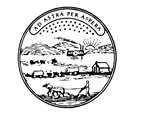 Form VS-220Revised 03-2011(For court use only)District Court Information                                                       Case number: __________________________Date petition was filed: _________________________            Date of final decree: _____________________Child’s NameNATURAL name of person adopted: __________________________________________________________Name of person after ADOPTION:____________________________________________________________Date Order of Adoption was sent to the Office of Vital Statistics in Topeka, Kansas: _____________________